Как нарисовать пейзаж.Урок рисования.Мастер-класс. Изображение пейзажа.Автор Яцута Юлия Ивановна, учитель начальных классов МБОУ СОШ №5 с.Прикумское, Минераловодского района, Ставропольского края.Тема урока. Изображение пейзажа.Цель. Формирование у учащихся 2-х классов умений самостоятельно или с частичной помощью учителя выполнять изображение любых форм окружающего мира и передавать их определенную окраску .Задачи мастер-класса: - правилам изображения некоторых растительных форм окружающего мира;- овладевать первичными живописными навыками; смешивать краски для получения нужного цвета, пользуясь  тремя  основными цветами и их сочетаниями;- умению анализировать свои работы с эстетической и моральной точки зрения.Оборудование:- картины художников по теме- акварель- баночки с водой,- палитра,- кисточки,- альбомные листы,-карандаш.Для определения темы и задания урока предлагаю учащимся разгадать загадку. Мы шли к ней длинным перевалом,
Завал, штурмуя за завалом.
Потом карабкались на кручу,
Набрав камней в ботинки кучу.
И вот взошли на пик, ура!
Ты покорилась нам … (ГОРА)Готовим рабочее место.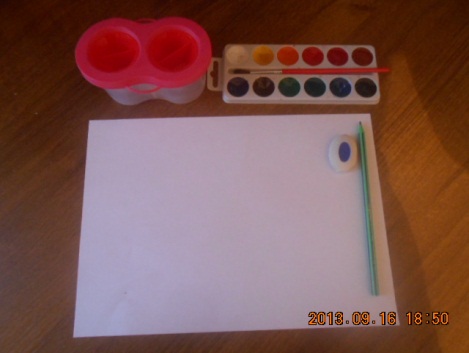 Этапы выполнения работы:1. Рисуем эскиз будущей картины карандашом.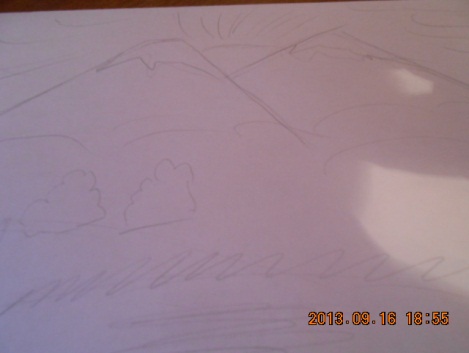 Выбираем цвет и начинаем заполнять рисунок, начиная с гор. Горы синего  цвета.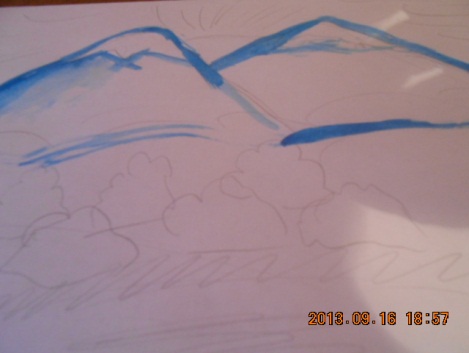 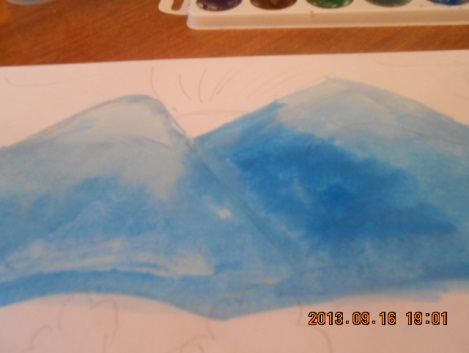 Постепенно закрашиваем  части рисунка.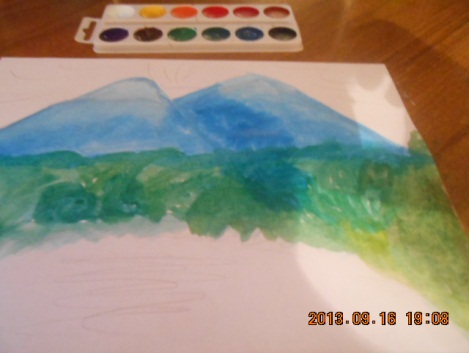 Учитываем светотень – те детали, что дальше темнее на полутон. 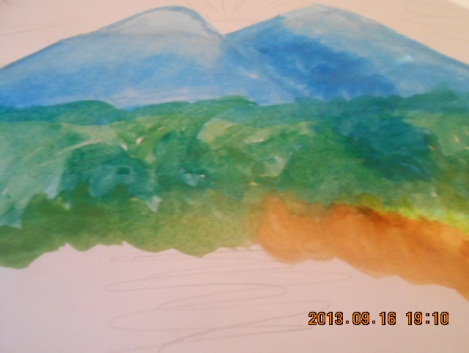 Приступаем к за крашиванию озера.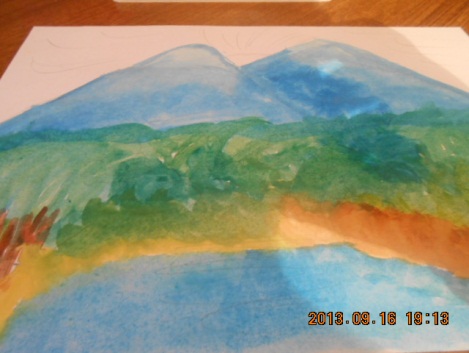 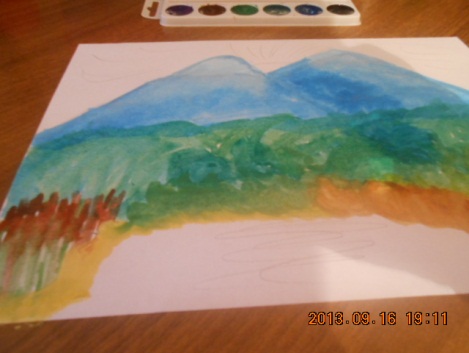 Рисуем закат и его отражение в воде. 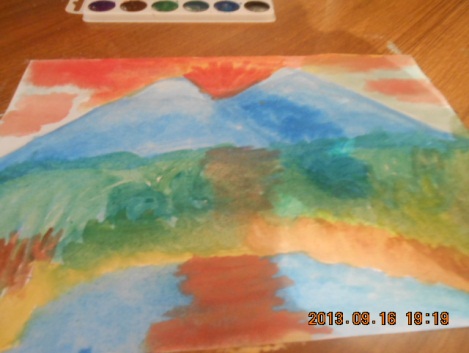 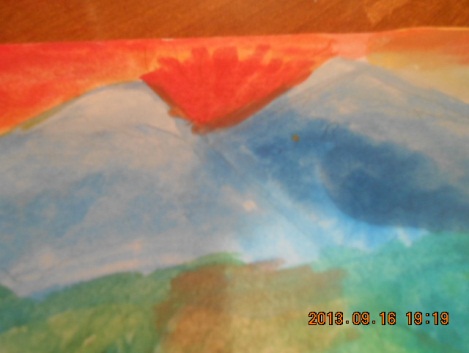 Работа готова.